Press Release“Come To the Circle”Wear ORANGE (spirit color)Indigenous Peoples Day in Washington, DCMonday October 10th, 2:00-5:00pm ESTFor Immediate Release 	 Event Date:		October 10th, 2022Contact: John Steinbach: johnsteinbach1@verizon.net  703-822-3485 or                 Shelia Hansen     shoooty@aol.com				American Indian Society of Washington, DC in partnership with Circle Legacy Center, United Tribes of the Shenandoah, and Saving the Circle will host the Indigenous Peoples Day event Where: Adjacent to the National Museum of the American Indian (NMAI) on the National Mall in Washington, DC with speakers, performances, education, activities for children and informational sessions!Send inquiries to Events@aisdc.orgPartial List of Speakers, Performers, ActivitiesArthur Red Cloud (Navajo) – Actor, “Hikuc” in The Revenant (2015), Behind the Scenes of RevenantHarry “Spike” Moss – Activist, Freedom Fighter, Spike Moss on Leonard PeltierBarry LeNoir (Chickahominy) – President of The United Black FundVanessa Petrono (Taino)Coalition to Save Historic ThoroughfareSee AISDC website https://www.aisdc.org/ipd2022/ and our Facebook page for more infoEmail us at Events@AISDC.com for information on the American Indian Society of Washington, D.C.                     our mission is to welcome everyone   “Come to the Circle”Sponsored by: 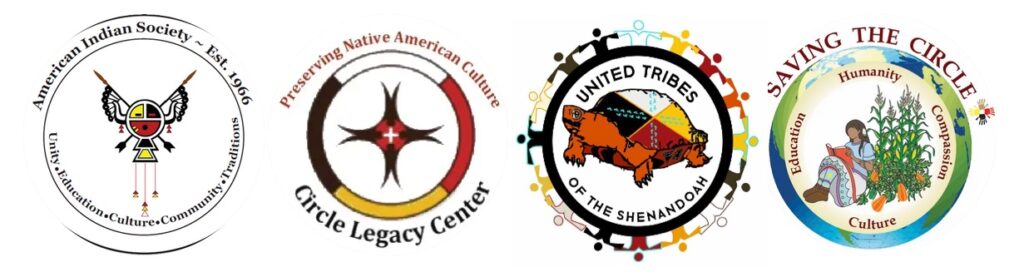 